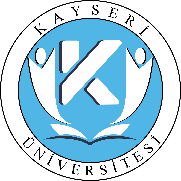 LİSANSÜSTÜ PROGRAMLARA ÖĞRENCİ ALIMI İŞ AKIŞIDoküman NoLİSANSÜSTÜ PROGRAMLARA ÖĞRENCİ ALIMI İŞ AKIŞIİlk Yayın TarihiLİSANSÜSTÜ PROGRAMLARA ÖĞRENCİ ALIMI İŞ AKIŞIRevizyon TarihiLİSANSÜSTÜ PROGRAMLARA ÖĞRENCİ ALIMI İŞ AKIŞIRevizyon NoLİSANSÜSTÜ PROGRAMLARA ÖĞRENCİ ALIMI İŞ AKIŞISayfa No1/1HazırlayanOnaylayan